Formato de Solicitud de Circunstancias Extraordinarias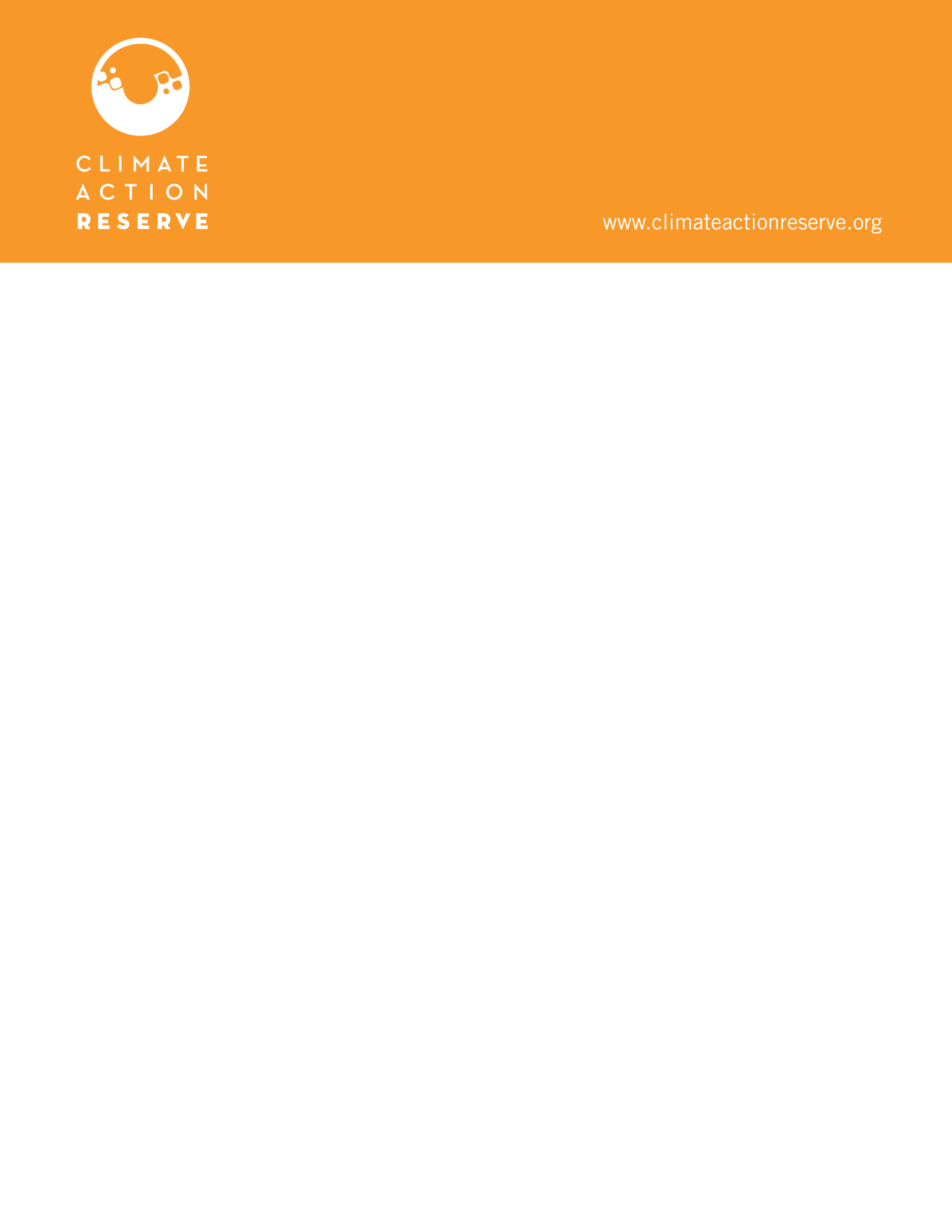 Se debe usar este formato de solicitud en caso de que una situación fuera de control de la Reserva de Acción Climática (la Reserva) afecte la capacidad de un proyecto a cumplir plazos o estándares de verificación. Según la definición del IAF, casos o circunstancias extraordinarias, conocidos también como fuerzas mayores, incluyen guerra, huelga, pandemia, inundación, terremoto, u otros desastres naturales y causados por el hombre.Si la Reserva acepte la solicitud, se le enviará una carta describiendo la modificación solicitada otorgada al desarrollador del proyecto y se hará pública en el registro. Determinaciones de las solicitudes son definitivas.InstruccionesComplete este formato y lo mande a reserve@climateactionreserve.org. Por favor provea lo más detalle e información posible para facilitar nuestra evaluación.Al recibir este formato, la evaluación de la Reserva iniciará. En ese punto, alguien de la Reserva pueda contactarle y pedirle información adicional.Detalles del ProyectoFecha de la Solicitud (MM/DD/AAAA):      Desarrollador del Proyecto:      ID del Proyecto y Nombre del Proyecto: CAR      -      Tipo de Protocolo:       (versión      )Periodo de Reporte (a lo que aplica la solicitud):      Formato completado por (nombre y email):      SolicitudDescriba la solicitud (ej., extensión de plazo, propuesta de verificación alternativa, varianza del proyecto). Si procede, incluya las fechas de limites actualizadas, incluyendo la fecha de finalización de las actividades verificaciones u otras actividades pertinentes:Describa la razón por que una varianza de proyecto es necesario o por que no puede cumplir los plazos o los estándares de verificación por razones directamente relacionadas con las circunstancias extraordinarias (ej., la pandemia en curso):SI SOLICITA UNA VARIANZA DE PROYECTO, por favor complete esta sección. Si no, salte al número 4.Describa las medidas conservativas y compensatorias (ej., el factor de descuento) adoptadas para contrarrestar la varianza:Provea justificación por que la varianza resulte en estimaciones conservadores más o iguales que el protocolo:Provea detalles o documentación adicionales para facilitar nuestra evaluación de la solicitud (adjunte archivos según sea necesario):